Pesterzsébet, 2017. július 16.Takaró Tamás, esperes„A jó és Gonosz tudásának fájáról ne egyél, … mert meghalsz!”Lectio: I. Mózes 3, 1-6 „A kígyó pedig ravaszabb vala minden mezei vadnál, melyet az Úr Isten teremtett vala, és monda az asszonynak: Csakugyan azt mondta az Isten, hogy a kertnek egy fájáról se egyetek?És monda az asszony a kígyónak: A kert fáinak gyümölcséből ehetünk; De annak a fának gyümölcséből, mely a kertnek közepette van, azt mondá Isten: abból ne egyetek, azt meg se illessétek, hogy meg ne haljatok.És monda a kígyó az asszonynak: Bizony nem haltok meg; Hanem tudja az Isten, hogy amely napon ejéndetek abból, megnyilatkoznak a ti szemeitek, és olyanok lésztek mint az Isten: jónak és gonosznak tudói.És látá az asszony, hogy jó az a fa eledelre s hogy kedves a szemnek, és kivánatos az a fa a bölcseségért: szakaszta azért annak gyümölcséből, és evék, és ada vele levő férjének is, és az is evék.”Kedves Testvérek! Nyilvánvalóan a legtöbben tudjátok, mégis most kivételesen el kell mondanom onnan kezdődően az igemagyarázatot, hogy a Bibliának két nagy része van: az Ószövetség és az Újszövetség, az Ótestamentum és az Újtestamentum. És a legtöbben azt is tudjátok, hiszen anélkül konfirmálni sem lehetett, hogy az Ó- és Újszövetségben együttesen 66 könyv van. Ezeknek a könyveknek kivétel nélkül van címe, van neve. Mózes első könyve, ahonnan most felolvastam az igét, így van görögül, ami aztán latinosodott, és átment a magyar nyelvbe, és a tudomány különböző ágaiban meghatározó fogalomként, hogy Genezis. Mózes első könyve a Genezis könyve. Ez a szó azt jelenti, hogy a kezdet, a kezdetek, az eredet, az indulás, a származás, mindennek a keletkezése. Ezt jelenti ez a görög szó: Genezis. És ez lett Mózes első könyvének, a Biblia legelső könyvének az elnevezése. Ez a Genezis könyve. A szó magában hordozza azt is, hogy miről beszél Isten igéje ebben a könyvben, a Genezisben. Arról beszél, hogyan is kezdődött minden. Mindennek a kezdetéről beszél. És ez az első mondatrész benne: „Kezdetben teremtette az Isten.” Azután jön egy hosszú felsorolás. A kezdetekről beszél. Minden kezdetéről. És nem tudományos leírást ad a Genezis könyve a kezdetekről szóló híradás, kijelentés. Nem geneológia vagy antropológiai leírás van itt amikor a kezdetről, a világ dolgairól, az ember megalkotásáról beszél az ige. Hanem azt kívánja elmondani, hogy mindent Isten teremtett, minden Istentől van, minden Istentől indul. Mindennek a létjogosultsága, értelme Isten nélkül nem azonosítható igazán. Ez a Genezis könyve.Kedves testvérek! Az, hogy hogyan történt mindez, az tulajdonképpen a keret, a foglalat. Nem erre koncentrál a Bibliai elbeszélés. Beszél erről is, hanem arról ad híradást, hogy miért történt mindez. Mi a célja? Miért teremtett az Isten? És a legszorosabban izgalmas kérdés számunkra, hogy: Miért teremtett bennünket? Miért van az ember? Miért? Tehát van egy keret, egy foglalat: ez a hogyan. Hogy hordozza a leglényeget, a miértet. Mint ahogy számunkra sem az az izgalmas kérdés a saját életünk tekintetében, hogy hogyan lettünk, hiszen erre ad választ a biológia, van ennek tudománya, amely megmondja hogyan foganunk és leszünk. Az izgalmas kérdés: Miért vagyunk? Nem az az izgalmas kérdés, ami a keret, hanem a tartalom! Hogy miért van az ember? És erre nem tud másként választ találni, csak úgy, ha onnan indul el, hogy: Kicsoda az ember? Mi az ember? Valóban úgy van, hogy ez az izgalmas kérdés: Mivégre vagyok? E világban miért vagyok? Kicsoda is vagyok én igazán? Jól látható módon az emberi szellemtörténet legkülönbözőbb irányai komolyan küszködnek, harcolnak, keresik és próbálják megadni a választ erre a kérdésre: Kicsoda az ember? De mert más szempontok szerint és máshonnan indulva keresik a választ, ezért más válaszokat adnak a természettudósok, a filozófusok, a pszichológusok. Úgy érkeztünk a XXI. századba, hogy igazán nincs egy olyan válasz, ami összefoglalja mindazt a sok tudást, eredményt, amit az ember elért, hogy erre a nagy és nehéz kérdésre válaszoljon egyértelműen, hogy: Ki vagyok én? Kicsoda az ember? Mi abban a kiváltságos helyzetben vagyunk, akik hívő emberekké leszünk vagy lettünk, hogy számunkra van egy bibliai kijelentés is. És ebben a kijelentésben Isten igéjéből kapunk, ha odafigyelünk, választ a kezdetek nagy kérdéseire, a tekintetben, hogy miért. Hogy kicsoda vagyok én és miért vagyok. Aztán mindenkinek szíve-lelke joga eldönteni, hogy ő ezt elhiszi, elfogadja, vagy nem. De van Isten igéjének is mondandója ebben a nagy kérdésben. A leghangsúlyosabb mondanivalója a bibliai elbeszélésnek az, hogy mindent Isten teremtett. Az embert is. És céllal teremtette. Azt is elmondja, hogy mi a célja, hogy miért van az ember. És nagyon boldog az, aki ezt egyszer megértheti. És nem úgy kell végigélnie az életét, hogy túléli mindig az előző napot. És arra kell gondolnia, hogy milyen feladatai vannak. És valahogy azt is túl kell majd élni. Aztán egyszer eljön a vég. Aztán ki tudja, mi van. A Biblia válaszol erre a kezdetektől való nagy kérdésre, hogy kicsoda az ember és arra is, hogy miért van. De tulajdonképpen minden kezdetről szóló bibliai elbeszélés erre a miértre koncentrál. Miért? És erre adja meg Isten a maga válaszát a bibliai kijelentésben. Beszél persze a hogyanról is. Az elmúlt vasárnap az ember eredetéről beszélt az ige és igyekeztem bizonyságot tenni róla én. Az ember eredetéről. Az ember kezdetéről. És arról, hogy milyen küldetése van az embernek, miért is adta az Isten az emberi életet. Miért adta a tiédet is, meg az enyémet is. Ma egy másik kezdetről fogok szólni. Ma a bűn eredetéről, a bűn kezdetéről. Az ember bűnbeeséséről és következményéről. Talán van olyan most köztünk, aki azt gondolja: Erről kell már megint beszélni! Kell egyáltalán erről beszélni? Érdekel ez bárkit is a világon a néhány templombajárón kívül, meg talán szegény papot. De ez a dolga. Kit érdekel ez? Vádolják is az egyházat azzal, hogy túl sokat beszél a bűnről. Hadd mondjam azt, hogy bárcsak ne kéne! Bárcsak ne kéne soha egyetlen mondatot sem beszélni róla! De a bűn, mint téma végigvonul a Biblia első lapjától a Biblia utolsó lapjáig. A kezdettől, az idő és a történelem végéig. De végigvonul az egész történelmen is a bűn. És méghozzá meghatározó módon vonul végig az egész történelmen a bűn. Van ennél számunkra még fontosabb, hogy sajnos az emberi élet, az én életem történetén is végigvonul a bűn. Körülöttem is, meg bennem is ott van. Persze én nagyon jól tudom, hogy a bűnt nem feltétlenül bűnnek hívja az ember! Sok szép mást kitalált helyette. Nem feltétlenül bűnnek mondja. Ezért nem is nagyon foglalkozik vele, meg nem is nagyon szeret foglalkozni vele. Nem is téma igazán neki, hogy bűn. Akkor miért jön örökké elő ezzel a Biblia, a papok, meg az egyház, szinte úgy, tűnik, mintha visszaélnének ezzel. Kedves testvérek! Mindegy minek nevezzük. Most így hadd mondjam: mindegy. De segítek megértetni, hogy mi is itt a gond. Az, hogy mindannyian átéljük, hogy van az életben valami folyamatos zavar. Valami, ami megtöri az ember reményeit, álmait, szerelmét, házasságát, emberi kapcsolatait. Valami zavar van az életben. Nem tudja megfogalmazni, hogy mi ez. Csak érzi. Érzi magában. Valami nem stimmel. Minden olyan szépen indult a társammal. Soha nem hittem, hogy egyszer baj lesz. Mégis valami zavar keletkezett egyszer csak kettőnk között. És minden, ami oly gyönyörűségesen szépnek, megismételhetetlennek látszott, összetört. Van valami zavar az életben. Barátokban csalódok. Akiről azt hittem, hogy az életem végéig a barátom marad. Emberek fordulnak el tőlem, mert meglátnak bennem valamit, amit nem úgy gondolok magamról. Valami zavar van az életben. Szeretni akarsz valakit, akit nem könnyű szeretni, összeszorítod a lelki fogaidat, és mégsem megy. Nem tudod szeretni. Miért? Hiába magyarázom magamnak, hogy őmiatta, őbenne van valami, ami miatt lehetetlen szeretni ezt az embert. Valami zavar van. Valakinek szeretnék szívem szerint megbocsátani, és nem tudok. Úgy szeretnék, és nem megy! Olyan jó lenne, ha békesség lenne a szívemben, a lelkemben! És valami mindig megtöri. Elég néha egy szó, amit mond valaki. És kifordít önmagamtól. Kibővítem a kört, és azt mondom van valami kozmikus zavar az életben. Az élet minden területén és a föld minden pontján, ahol ember él van valami kozmikus zavar. Azzal azt gondolom – bocsánat, hogy ki kell mondjam – minden normális ember egyetért, hogy Isten igéje többek azt mondja, hogy ne ölj. Normális ember ezzel csak egyetérthet. Szükséges komolyan venni Istennek ezt a parancsát. Vagy teljesen mindegy, nem az Isten mondta, mindegy. Ott él bennem, hogy én ezzel egyetértek, hogy ölni az egy szörnyűséges dolog. Teljesen egyetértek vele. És ha a Híradóban vagy a híradásokban valamit látok, ami ezzel szembe ment, népek ölik egymást, emberek ölik egymást, a szomszédomban valakit megöltek, vagy a szomszédom került börtönbe mert valakit megölt… Fel vagyunk háborodva. Jogosan. Fáj a szívünk. Jogosan. Közben nem vesszük észre, hogy naponta ölünk. Naponta pusztítunk embereket itt belül. Hány embert teszünk tönkre a nyelvünkkel! Kivégezzük. Ott él körülöttem, csak már megöltem. Hány emberrel ezt nem tehetjük meg, de a tekintetünkkel biztos, hogy megöljük. Hogy mondja? Egy kanál vízben meg tudná folytani! De jó, hogy nincs a közelben egy kanál víz sem! Különben egyet értek a Bibliával, egyet értek Istennel, vagy akármilyen élettörvénnyel, hogy ne ölj. De ahogy megöltem a szerelmet, megöltem az apai tisztemet, az anyaságomat, megöltem a gyerekem szemében a házasság intézményét, megöltem a tiszta ajak beszédét. Emberekről mondok embereknek vélekedést úgy, hogyha azt az illető hallaná, a föld alá süllyedne, de lehet én is, aki mondom. Egyébként nagyon egyetértek ezzel a törvénnyel, hogy ne ölj. Van valami kozmikus zavar az életben. Mi ez a valami, ami miatt annyi baj van a világban, az ember életében? Mi ez a káosz, ez a zavar? Mi ez, ami tulajdonképpen idegen az én belső szándékomtól? Mégis újra és újra legyőz, romba dönt, boldogtalanít. Mi ez a valami? Honnan lett? És tehetek ellene valamit? Vagy mindig neki kell győznie bennem és felettem? A Biblia azt válaszolja, hogy ez a kozmikus zavar, ez a bűn. Akkor is, ha nem így nevezzük, akkor is, ha letagadjuk, hogy van. Akkor is, ha nem látsz olyan napilapot, amelyikben ezt a szót leírják. Akkor is, ha átkereszteljük, megmagyarázzuk, vagy megszépítenénk. Kedves testvérek! A bűn természete ez, hogy ember kell neki, mert csak úgy tud megfoganni, és csak úgy tud élni. Kell neki a testem. Kell neki az ember, akin keresztül realizálódik. És egyikünk sem kivétel. Az olvasott ige, Mózes első könyvéből, a bűn eredetéről, magáról a bűnbe esésről beszél és annak következményeiről. És akkor maradnék a képnél. Van egy kozmikus zavar az életben, az emberlét kezdetétől. Ezt Isten igéje bűnnek nevezi. De van megoldás is a bűnre és a bűnbeesés szörnyű következményére. Hadd mondjak egy bátorító igét a Bibliából: „Ne örülj én ellenségem. Elestem, de felkelek.” Testvérek, az evangélium, a felkelés lehetőségének jó híre, művészete és csodája. Hogy nem kell a földön maradnom, ha egy bűnben elestem.  Nem kell a sárban és a porban maradnom. „Ne örülj én ellenségem!” Az Isten kozmikus segítséget adott, hogy fel tudjunk állni, ha elestünk a bűnben. Nem rendelkezünk vele. Egyetlen pszichológus sem tud kirángatni belőle és talpra állítani. Kozmikus a zavar, ez a bűn, és kozmikus segítséget ad az Isten, ez a bűnbocsánat, amit egyedül Isten adhat meg az embernek. Bocsáss meg magadnak! – szokták mondani álbölcsek. Próbáld ki! Beszéljünk akkor a bűn eredetéről. Kövessük a bibliai elbeszélést! Az Isten által teremtett ember megkísértője és bűnbe csalogatója a híradás szerint egy kígyó. A kígyó. A kígyó egy jelkép a Szentírásban. Nem arról van szó, hogy a gonosz azonos a kígyóval. Nem erről van szó. A gonosz nem kígyó. A gonosz nem is olyan, ahogy a világ nagy költői megírták. De sokan megírták, hogy milyen a gonosz! Goethétől, Madách Imréig, Dantén át. Milyen is a gonosz? Szóval nem olyan, ahogy ők megírták. A gonosz nem is olyan ahogy az emberek elgondolják, vagy elképzelik, vagy megfilmesítik. Nem úgy van, hogy szarvai vannak és patája, valami ilyesmi lehet az a gonosz. Bárcsak lehetne azonosítani! Ami azt is jelenti, hogy nem a férjed a gonosz és nem a feleséged, nem a főnököd és nem a sógorod, vagy a sógorasszonyod. Nem ő a gonosz. A kígyó ebben a képes elbeszélésében a Bibliának egy inkognitó. Úgy is mondhatnám egy álarc, egy beöltözés. A gonosznak egy testet öltése, hogy közel kerüljön az emberhez. Mert a gonoszság az rejtőzködő állapot. Bizony titokzatos valami a gonosz. A Biblia arról beszél, hogy nem az az izgalmas kérdés, hogy éppen hogy néz ki, hanem hogy van! Azt szeretné, hogy arról beszéljünk, hogy néz ki. És ne arról, hogy van. Azon mosolyogjunk. Nevessünk és mondjuk, hogy olyan, mint a filmen! Meg ahogy a költő írta! Az Isten igéje arról tesz bizonyságot, hogy ember vigyázz, mert van gonosz! Rejtőzködő. Inkognitóban jön. Álarcai vannak. A legkülönbözőbb módokon láthatod megjelenni majd, nem test szerint, hanem a munkája következtében, hogy mit végez el emberekben. Mi csak azt látjuk, hogy megbolondulnak az emberek körülöttünk. Néha magunk is. Hogy megbolondul a világ. Hogy népek pusztítják egymást. Hogy elpusztítjuk a földet. Hogy tönkreteszünk mindent magunk körül. A gonosz célja, hogy bűnbe essünk. És ennek a megtörténtét mindig az jellemzi, hogy zavar támad az életemben. Az érzelemvilágomban, a gondolataimban, a viselkedésemben zavar. Zavar támad. Elképesztő az a mechanizmus ahogy dolgozik a gonosz. Amikor Isten megteremtette az embert, akkor magához kötötte, éppen azzal, hogy beszélgető viszonyban volt vele. Egy nyelvet beszélt a teremtő és a teremtmény. Hallották és értették egymást. Ez volt az Isten és az ember közt a legszorosabb kapocs, a kapcsolódás. Hogy Isten beszélt hozzájuk. És ők ezt hallották, értették. Figyeljük megy, hogy a bibliai elbeszélés szerint a bűnbeesés azzal kezdődik, hogy azt, ami összekötötte a teremtő Istent a teremtményével, az emberrel, ez Isten beszéde, azzal fordítja a gonosz szembe az embert. Először csak meglazítja, majd elszakítja az ember ezt az Istennel való beszélő viszonyt. A kísértő első mondata az emberhez a Biblia leírása szerint: „Csakugyan azt mondta az Isten, hogy a kert egyetlen fájáról se egyetek?” Az első emberpár végighallgatja. Csakugyan? Biztos? Lehet, hogy ilyen furát mondott volna az Isten? Csakugyan? Nem vagy kíváncsi rá, hogy mi lenne, ha ennél a fáról? Nem vagy kíváncsi rá? Csakugyan ezt mondta az Isten? Gondolkozz ember! Gondolkozz! Csakugyan igaz, ami a Bibliában van? Csakugyan igaz? Nem emberek írták? Csakugyan Isten szól abból? Nem csak a pap beszél arról? Csakugyan igaz, hogy volt egy Jézus? Csakugyan igaz, az, hogy nagypénteken keresztre feszült, mert odafeszítették? Csakugyan igaz, hogy feltámadott? Csakugyan? Ember! Gondolkozz! Éva nagyon korrektül válaszol először: „A kert fáinak gyümölcséből ehetünk; De annak a fának gyümölcséből, mely a kertnek közepette van, azt mondá Isten: abból ne egyetek, azt meg se illessétek, hogy meg ne haljatok.” Második megszólalása a gonosznak. Az első az volt: Csakugyan? Hiteles, amit az Isten mond? Igaz? Egyáltalán ő mondja? A második megszólalása: „Bizony nem haltok meg.” Először csak megkérdőjelezi: „Csakugyan azt mondta?” Azután ellentmond neki: Bizony nem úgy van, nem fogtok meghalni! Nem mond igazat az Isten. Nem úgy fog történni! Sőt! Ti lesztek Istenné! Olyanok lesztek mind Isten. És nincs többé Istenre szükségetek. Nem kell! Mit szakít meg a gonosz? Azt a függőviszonyt, amelyet a beszéde által létrehozott az Isten az emberrel. Megkérdőjelezi a beszédét Istennek. Igaz ez? Ember gondolkozz! Másodszor már azt mondja: Amit Isten mondott, az nem igaz. Bizony nem haltok meg. A kísértés célja, hogy elszakadjon az ember az Istentől. Attól, aki védelmezné, tanácsolná. Függetlenedni Istentől. Nincs szükségetek rá. A XXI. századi európai ember ebben él. Ez a bűn lényege. Teljesen független Istentől. Hiába veszi néha az ajkára Isten nevét, vagy nyugtatgatja a lelkét azzal: De én hívő ember vagyok! Csak templomba nem járok, Bibliát nem olvasok, nem imádkozom, egyetlen egy parancsát Istennek be nem tartom. Életemben semmiben nem követem azt, amit Isten mond. De én hívő ember vagyok. Hogy? A bűn lényege, hogy az ember Isten nélkül él. Nem kérdezi reggel, délben, este semmikor. Dönt nélküle, ahogy akar. Nem engedi beleszólni az Istent semmiben az életében. Ez a bűn. Isten nélkül élni. Amit mond az Isten, azt vagy nem halljuk, vagy halljuk, de nem hisszük. Hiszünk valami mást. A sokféle zavar az életünkben innen ered, hogy elszakadtunk az Istentől és nélküle döntünk mindenben. Éva inkább hitt a kígyónak, aki azt mondta, hogy nem halsz meg ha eszel erről a fáról, mint Istennek, aki azt mondta, hogy ne érintsd és ne egyél, mert meghalsz. És meghozta az ember az első szabad döntését. Elhangzott a gonosz szava, Isten szava és döntenie kellett. És döntött. Az Istentől függetlenül döntött. Függetlenítette magát attól, amit az Isten mondott. És meghozta „nagyszerű” döntését. És azóta ezt játsszuk. Vallásoskodunk és hozzuk a döntéseinket Istentől teljesen függetlenül. És amikor nagy baj van, akkor feltesszük a kérdést: De hol az Isten? Ha lenne Isten! Ez meg miért történhetett? Ha lenne Isten! Csakhogy semmiben nem vonjuk be az életünkbe Istent. És mikor ott ülünk életünk valamilyen romján, akkor azt mondjuk: És hol van az Isten? Milyen az Isten? Hogy lehet ilyen velem az Isten? Mit szakít meg a gonosz? A beszélgetőviszonyt. Ezért lenne létkérdés, hogy olvassuk és hallgassuk a Bibliát, Isten igéjét. „És szakított a fáról és evett.” Mi is volt ez a fa? Így mondja a Biblia: a jó és gonosz tudásának fája. Sokan erre az igére hivatkozva mondják, hogy az egyház tudományellenes. Nem akarta az Isten, hogy tudjon az ember! De itt nem arról szól az elbeszélés, hogy a jó tudásának a fája, hanem a jó és a gonosz tudásának a fájáról van szó. Mit is jelent ez? Az Isten által tiltott fa az ember erkölcsi normájáról szól, ami meghatározza a döntéseit. Az, hogy ki szabja meg az erkölcsi normát az ember számára. Isten vagy én magam szabom, magam számára. Ez a jó és gonosz tudása. Azt mondja Isten, még csak ne is érintsd! Ez az én felségterületem. Naponta dönteni kell. De mi a jó és mi a rossz? Ki mondja meg az embernek? Mi a jó és mi a rossz? Hogy mit szabad és mit nem? A gonosz azt mondta, hogy Isten leszel és bizonnyal nem halsz meg. Isten azt mondta: ember maradsz, ha mégis eszel és bizonnyal meghalsz. Pont úgy lett, ahogy Isten mondta. Kedves Testvérek! Európában az élet kaotikus, zűrzavaros, mert az Istentől függetlenedett, magát szabadnak és nagykorúnak nyilvánító ember az erkölcsi mértéket kivette Isten kezéből, amit tiltott az Isten. Függetlenítette magát attól, amit Isten jónak vagy rossznak mond. És már ő maga mondja meg, hogy szerinte mi a jó és mi a rossz. De mi szerint? Mihez képest jó vagy rossz valami? A kultúrám szerint egészen más az egyik kultúrában a jó, és más a másikban. Más a rossz itt, más a rossz ott. Ki mondja meg mi a jó és a rossz? A hatalmam, ha hatalomban vagyok? Én mondom meg? A vágyaim mondják meg hogy mi a jó és mi a rossz nekem? A vérem? Isten fenn akarja tartani magának a jogot. „Arról a fáról ne egyél, ne is érintsd, mert meghalsz.” Mert rossz döntéseket fogsz hozni. És meg is hozza az ember rögtön az első szabad döntésével a rossz döntését és a halált. Jaj nekünk testvérek, ha kivesszük Isten kezéből az erkölcsi mértéket és az erkölcsi döntés jogát. Abban a tekintetben, hogy mi a jó és a rossz. Jaj nekünk! Jaj egész Európának! Jaj a család intézményének! Jaj a házasság intézményének! Jaj annak, ami normális! Jaj annak, ami szép, igaz! Jaj az életünknek! Ne érintsd és ne egyél róla! Ne vedd kezedbe azt, amihez nem értesz. A jó és gonosz tudását bízd rám. Igazodj ahhoz, amit én mondok jónak és rossznak. Az javadra lesz. Befejezem ma azzal, hogy Éva nem csak szakított a fáról és evett, hanem: „És adott a vele lévő férjének.” De nem itt fejeződik be a mondat. „És az is evett.” Mert a bűn társas lény. Minden bűn társas lény. Nem szeret és nem tud egyedül maradni. Nem fertőzne, ha egyedül maradna. Nem ártana. Nem tudna pusztítani. Élnie kell az emberben ahhoz, hogy a gonosz akarata megvalósuljon, és rajta keresztül továbbmenjen és megbolonduljon egy földrész, egy ország, népek, emberek, családok, férjek, feleségek, gyerekek. Óriási rizikót vállalt az Isten, amikor embert teremtett és megadta neki a jogot, hogy szabadon döntsön. Óriási rizikót vállalt. Szabadságot ad arra, hogy döntsünk, hogy vele akarunk, vagy nélküle. Hogy szava szerint, vagy szava ellenére. És vállalta Isten. Ez a mi nagyra méltattatásunk Isten szemében, hogy szabadságot kaptunk. Szabad vagy azt mondani: Ez egy jó kis hülyeség volt ma ebben a templomban. Szabad vagy rá! Szabad vagy azt mondani: Jó mese ez, kár, hogy ilyenekkel etetik az embereket! Szabad vagy rá! Ahogy szabad volt az ember a kezdetektől dönteni. De azt mondja Isten: „Elédbe adom az életet és a halált. Válaszd az életet!” De választhatod a halált. „Ne egyél arról a fáról mert meghalsz.” Isten mindent megteremtett, megadott az embernek a tiszta, harmonikus, teljes, felelős életre, szabadságba. És az ember döntött akkor, és dönt ma is. Én úgy látom, hogy Európában az Istenhez kötött élet utolsó szálait szaggatja el az ember. És nagyon büszkén, de Istentelenül él, Isten nélkül. Gőgösen istenkedik. Eszik a jó és gonosz tudása fájáról, erkölcsi döntéseket hoz, semmi nem számít. „De amelyik napon eszel belőle, meghalsz.” Isten adott egy másik fát is az éden kertjében. Olvassuk a Biblia legelején. Ezt úgy nevezi a Szentírás: „az élet fája”. Azért, hogy ha elbukna az ember a jó és gonosz tudásának fájánál, mégse kelljen elvesznie. Ez az élet fája lett a nagypénteki kereszt, Jézus keresztfája, ahol Jézus halála a megszakadt kapcsolatot Istennel újrateremti. Újra lehet kapcsolatba kerülni az Istennel. Újra lehet hallani az Istent. Újra lehet engedni az Istennek. És elkezdődhet tényleg valami új. Aki enged neki Istenné nem lesz, de nem is ez az ígéretünk. De Isten fiává igen. Isten megváltott gyermekévé igen. Ne istenkedjünk! De boldogan fogadjuk el, hogy Isten fiaivá lehetünk az élet fája a Golgota keresztje által. Ámen!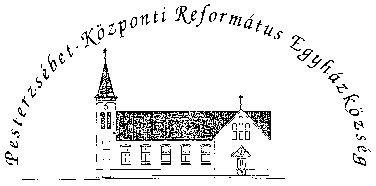 Pesterzsébet-Központi Református Egyházközség1204 Budapest, Ady E. u. 81.Tel/Fax: 283-0029www.pkre.hu   1893-2017